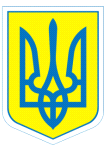                                                      НАКАЗ19.02.2018				 м.Харків				   № 43Про відвідування  виставкової зали «Радмір»    На виконання наказу Міністерства освіти і науки, молоді та спорту України від 31.10.2011 № 1243 «Про Основні орієнтири виховання учнів 1-11 класів загальноосвітніх навчальних закладів України, з метою пізнавального розвитку, розширення кругозору учнів та відповідно до Положення про організацію роботи з охорони праці учасників навчально-виховного процесу в установах і закладах освіти, затвердженого наказом  Міністерства освіти і науки України від 01.08.2001  № 563, зареєстрованим у Міністерстві юстиції України 20.11.2001 за № 969/6160 (зі змінами)   НАКАЗУЮ:  1. Направити  19.02.2018  до  виставкової зали «Радмір» (м.Харків, вулиця Академіка Павлова, 271) учнів: 6-Б клас – 10 учнів, 8-А клас – 4 учні, 9-А клас – 4 учні.2. Призначити відповідальними за життя та здоров’я дітей  Шеховцову С.В., класного керівника 6-Б класу, Сиромятнікову  Л.А., класного керівника 8-А класу.3.Шеховцовій С.В., Сиромятніковій Л.А. провести з учнями  інструктаж з правил безпеки життєдіяльності (інструкція з безпечного перевезення учнів  у громадському транспорті № 64-БЖ; під час екскурсій № 3-БЖ, під час групових поїздок № 66-БЖ,  попередження дорожньо-транспортних пригод  № 27-БЖ) та зробити відповідні записи в Журналі інструктажів. 4. Контроль за виконанням даного наказу покласти на заступника директора з виховної роботи Коваленко Г.І. Директор                  Л.О.МельніковаКоваленко, 3-70-30-63 З наказом ознайомлені:	             Г.І.Коваленко	                                           Л.А.Сиромятнікова                                                     С.В.Шеховцова